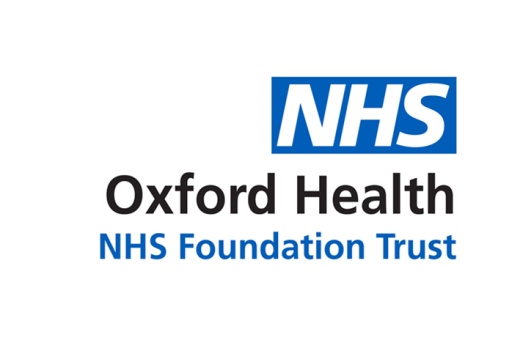 Report to the Meeting of the Oxford Health NHS Foundation TrustBoard of Directors 9th June 2021Chief Executive’s Report Strategic Objective 1 – Deliver the best possible care and outcomesCaldicott GuardianThe Trust’s Caldicott Guardian is responsible for safeguarding the personal information of those who use the Trust’s services and colleagues working in the organisation. The Board is therefore asked to note that Dr Karl Marlow, Chief Medical Officer, has succeeded Dr Mark Hancock as the Trust’s Caldicott Guardian.Suicide PreventionThe Trust is committed to developing innovative ways to prevent suicide and to ensure that its workforce is as skilled as it can be in the management of suicidal and self-harm behaviour. I am therefore very pleased to report that a series of Suicide Prevention Webinars began on 20th April. A total of seven webinars have been planned. These are occurring on a fortnightly basis until 1st June and thereafter, every month and to date have been very well attended.I have appended to this report a document outlining the webinar programme. I would like to take this opportunity to thank Karen Lascelles, the Trust’s Suicide Prevention Lead, for organising and coordinating this important and indeed innovative development programme.Integrated Care SystemLast month Phil Orwin joined the Buckinghamshire, Oxfordshire and Berkshire West Integrated Care System as the Director of Performance and Recovery. As such he reports directly to James Kent, the system’s Senior Responsible Officer.The Director of Performance and Recovery role is one which we see in many of the country’s developing integrated care systems. Phil brings with him a wealth of experience having worked in similar positions in a variety of other organisations and systems. He met with the Trust’s executive team on 24th May and it is evident that his focus will include both mental health and community physical health services.Luther Street Medical CentreI am very pleased to report that the Luther Street Medical Centre won the Oxfordshire GP Practice of the year award at a ceremony last month hosted by Oxford Mail.This award is richly deserved and a reflection of the invaluable work that the practice does to tackle health inequalities in the homeless population of Oxford. I would like to take this opportunity to thank the Luther Street Team for their great work.Provider Collaboration ReviewWe have now received confirmation that the Care Quality Commision will be undertaking a Provider Collaboration Review of children and young people’s mental health services across the Buckinghamshire, Oxfordshire and Berkshire West Integrated Care System. The review will take place during the week of 5th July and will include interviews with a broad range of stakeholders reflecting the clinical pathways for children. The review will particularly explore system working during the course of the pandemic.  Strategic Objective 2 – Be a great place to workChief People OfficerThree candidates have been shortlisted for the post of Chief People Officer. Interviews are scheduled to take place on 16th June and these will be preceded by three focus group sessions involving key stakeholders from across the organisation that are scheduled for 15th June. I am very encouraged by the interest that has been generated in the post and the quality of the shortlisted candidates. As such I am very hopeful that we will make an appointment later this month.Reciprocal MentoringThe Trust’s Diversity, Equality and Inclusion Team have developed a Reciprocal Mentoring Programme which began earlier this year. As part of this I am being mentored by colleague from the Oxfordshire CAMHS Team. We have so far met on three occasions and plan to continue to meet on a monthly basis. The sessions with my mentor have proven to be extremely stimulating, thought provoking and on occasions challenging. They have certainly helped provide me with a better insight regarding some of the challenges faced by colleagues from BAME backgrounds across the organisation and served to re-enforce the importance of developing a truly inclusive culture across the Trust.I am pleased to report that a number of my executive colleagues have also volunteered to engage in reciprocal mentoring and I hope that they will be able to enter into mentoring relationships in the near future.I have appended to this report a document summarising the programme for Board members’ information.Race EqualityThe 25th May marked the first anniversary of George Floyd’s death, an event that has served as an invaluable catalyst for change across the world. The Trust’s Race Equality Network organised a webinar to mark this event and reflect on the personal and organisational impact of George Floyd’s death and the changes that have resulted. The event was attended by well over 200 colleagues from across the Trust and indeed various other NHS and non-statutory organisations. In addition to hearing the  moving and powerful reflections from a number of members of our Race Equality Staff Network, the Trust’s Chief Nurse and executive lead for race equality, together with the operational lead for race equality were able to provide an update regarding the Trust’s Race Equality Strategy.I was also privileged to be able to contribute to the webinar with my own personal reflections regarding my experience of reciprocal mentoring and the impact that this is having on me, as a leader and chief executive of the Trust.Strategic Objective 3 – Make the best use of our resources and protect the environmentWarneford Park RedevelopmentOn 25th May Lord Prior, Chairman of NHS England, visited the Warneford site accompanied by Anne Eden, NHS Regional Director for the South East. They saw first-hand the challenges associated with the old hospital buildings including the lack of en suite facilities and adequate therapeutic space. In addition they were able to visit the Highfield Unit where building work for a new 8-bedded psychiatric intensive care unit is now ongoing.The visit included a presentation from Professor Geddes regarding the research potential of co-locating a new mental health unit on the Warneford site with a research facility and the Trust’s overarching ambition to become a leader in healthcare research.Strategic Objective 4 – Become a leader in healthcare research and educationHead of Department of PsychiatryProfessor John Geddes has been appointed to the W.A. Handley Professorship of Psychiatry at the University of Oxford. He will take up this post in November this year and will be a Fellow of Merton College. A donation from the W.A. Handley Trust endowed the first Chair of Psychiatry in the University of Oxford’s Department of Psychiatry which was founded in 1969.I would like to congratulate Professor Geddes on this prestigious appointment. As a consequence of this however, he will be stepping down from his roles as the Head of the Department of Psychiatry at the University and the Trust’s Director of Research. Interviews for the Head of Department role took place on 1st June chaired by Professor Gavin Screaton in his capacity as Head of the Medical Sciences Division.  Following this appointment a decision will be made regarding the process for appointing the Trust’s new Director of Research.  This will be overseen by our new Chief Medical Officer.I can confirm that Professor Geddes will remain as director of the Trust’s Biomedical Research Centre. The stage one BRC renewal bid was submitted on 25th May and the stage two bid is due to be submitted on or before 20th October this year. Chief Scientific AdvisorAs Board members may now be aware Professor Lucy Chappell has been appointed as the next Chief Scientific Advisor for the Department of Health and Social Care. As Chief Scientific Advisor, Professor Chappell will lead the National Institute for Health Research and therefore will have a key role to play in the Renewal Application for the Trust’s Biomedical Research Centre. Lead Executive Director:	Dr Nick Broughton, Chief Executive